4 week Summer Splash GET FIT, GET WET  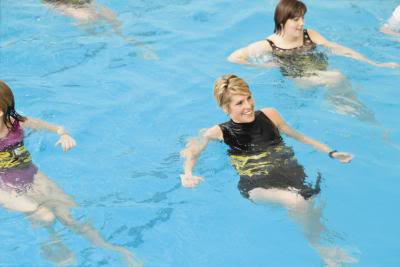       	                   Tuesdays  & Thursdays @ 7pm, (mixture of endurance training & strength training in shallow and deep end of pool) 	 	      	Swimming is not a requirement (Flotation Belts available) Classes start August 3 and end August26Cost: 	Members of Valdese Rec    $20               Non Members                      $33 LIMITED to 18 participants, need a minimum of 10 Must SIGN up and PAY at Fitness Desk by July 30 Sign-Ups start Monday July 5thValdese Recreation CenterInstructor:  Toni Reece                                                                          